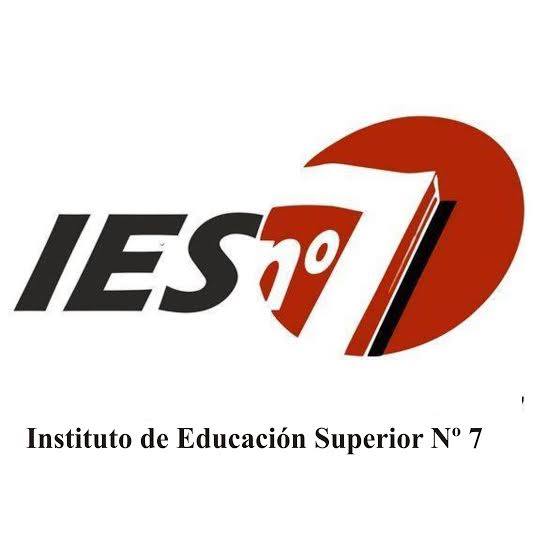 CARRERA: Profesorado de Educación InicialUNIDAD CURRICULAR: Lengua y su Didáctica.FORMATO CURRICULAR: Materia. RÉGIMEN DE CURSADA: Cuatrimestral. UBICACIÓN EN EL DISEÑO CURRICULAR: Tercer año. PROFESORA TITULAR: Claudia MennaASIGNACIÓN HORARIA: 4 hs CICLO LECTIVO: 2020FUNDAMENTACIÓNSe parte de la concepción de que  el lenguaje no es neutral sino que  se encuentra atravesado por relaciones de poder que no se perciben fácilmente, por lo tanto, es necesario problematizar las prácticas y analizarlas a la luz de un paradigma que exige la deconstrucción del uso sexista del lenguaje y la incorporación en las aulas de múltiples lenguajes.De acuerdo a lo que plantea el DCJ (2009) el estudio de la Lengua y su didáctica plantea enseñar Lengua desde un enfoque comunicativo. Supone una propuesta pedagógica constructivista y en interacción con las múltiples áreas del conocimiento, propiciando el estudio del lenguaje desde la propia experiencia y su consiguiente autorreflexión.Se propone  una selección de contenidos en relación a las cuatro habilidades lingüísticas en dos bloques: uno para lengua oral (hablar y escuchar) y otro para lengua escrita (leer y escribir).La organización curricular presenta el formato materia cuatrimestral. Por su ubicación en el D.C.J pertenece al campo de la formación específica, y se cursa en el primer cuatrimestre del tercer año de la carrera. Permite poner en diálogo marcos teóricos, problemas, situaciones, saberes, reflexiones, con espacios de primer año: Didáctica general, Taller de expresión oral/escrita y otros. De segundo, con Taller de Práctica II, Literatura y su didáctica. En este sentido, el D.J. C presenta formatos curriculares que pueden combinarse entre sí y potenciar aprendizajesEs necesario tomar como punto de partida la tarea de observar y analizar clases en escuelas destino que  determina el Taller de Práctica III (y el Taller de la Práctica II, de segundo año) para luego producir propias intervenciones dando cuenta de una visión superadora de los problemas específicos de la didáctica de la lengua que se plasmarán en la trasposición didáctica. En función de ello, se prioriza la reflexión sobre las propias prácticas de lectura y escritura para desnaturalizarlas y problematizarlas. La propuesta es reflexionar sobre el propio recorrido lector de los/las estudiantes y sobre el propio proceso al gestionar escritura como alumno/a del Nivel Superior.Se analizarán los registros de clases obtenidos para el Taller de Práctica III en escuelas asociadas. Estos insumos serán material para la indagación de los problemas específicos de la didáctica de la  lenguaPROPÓSITOSConocer desarrollos teóricos que sustenten opciones didácticas adecuadas al N.I., especialmente los referidos al enfoque comunicativo de la enseñanza de la lengua y vincularlas con los alcances de la didáctica comprendiendo los problemas metodológicos y epistemológicos propios de la disciplina. Fomentar el análisis de los registros de clase para interpretarlos en relación a los marcos teóricos como una instancia de producción de conocimiento situado y epocal.CONTENIDOS Eje 1: La situación comunicativa en la complejidad de la enunciación - Modelos de comunicación. Adecuación a las situaciones comunicativas. Proceso de adquisición del lenguaje.. Lenguaje y juego. Lenguaje y desarrollo personal. Condiciones para la adquisición de las prácticas del lenguaje en el contexto familiar, Jardín Maternal, Jardín de Infantes. Relación lenguaje/lengua/habla/discurso. - Particularidades de la lengua oral y la lengua escrita. La oralidad en diferentes formatos y soportes adecuados a los recorridos de los niños y las niñas. La lengua materna y la segunda lengua. Multilingüismo. Variedades lingüísticas y registros. Condiciones para la adquisición de las prácticas del lenguaje en el jardín. Abordajes didácticos en  Maternal y de Infantes. Eje 2: Adquisición de la lengua materna y prácticas orales.- hablar/escuchar. Concepto de acto de habla.Primeras herramientas comunicativas. El balbuceo. Palabras-frase/frases. Gramáticas infantiles: palabras pivote y palabras abiertas. El rol de los demás en la adquisición del lenguaje. Conversación en familia y en el Jardín. Intervención docente en la ronda de conversación y demás formatos escolares. Eje 3.La gramática del texto con respecto a la lectura y la escritura -Proceso de lectura. Propósitos de la lectura.  La biblioteca de la sala, la biblioteca escolar. Situaciones de lectura en el Jardín Maternal y de Infantes. La formación de lectores. Simulaciones áulicas. Proceso de escritura. La escritura en diferentes formatos y soportes adecuados a los recorridos de los niños/as. Situaciones de escritura en el Jardín de Infantes. Situaciones de escritura en el Jardín de Infantes. Eje 4: La gramática oracional en la construcción del enunciado Criterios básicos de estudios gramaticales: sintáctico, morfológico, fonológico, semántico. Abordajes didácticos en el Jardín Maternal y en el Jardín de Infantes. Eje 5: Elaboración de propuestas didácticasDocumentos curriculares nacionales y jurisdiccionales para Educación Inicial.  Análisis y diseño de propuestas didácticas para la oralidad, la lectura y la escritura en el Jardín Maternal y en el Jardín de Infantes.   Propuesta metodológica: Se aplicará estudio de casos, resolución de situaciones problemáticas, simulación, trabajo en grupos, trabajo por proyectos, uso crítico de recursos audiovisuales, diálogo, interrogación, narración. Trabajo transversal con las narrativas, para observación, análisis, metacognición y  metacomunicación: registro, autorregistro,  relato de escenas. EVALUACIÓN: La unidad curricular es cuatrimestral y tiene como requisito de cursada, según el Plan 529/2009 tener aprobadas Didáctica general y literatura y su Didáctica de segundo año para poder rendirla. Además, debe estar regularizada para poder cursar el Taller de práctica IV de cuarto año. Modalidad Presencial: mínimo de 75% de asistencia (hasta un 50% con causa justificada).Modalildad Semi-presencial: Debe cumplir un mínimo de 40%. Para ambas modalidades debe aprobar los trabajos prácticos con calificación mínima de 6 (seis) con posibilidad de un recuperatorio y los parciales, con calificación mínima de 6 (seis) y posibilidad de dos recuperatorios. Para aprobar, según el RAM, puede ser: Por promoción directa: condición de alumno regular con cursado presencial, promedio de calificaciones de 8 (ocho) o más puntos y aprobar con 8 (ocho) o más puntos el coloquio final Con tribunal examinador en mesa de exámenes: los alumnos libres sólo pueden presentarse en los dos turnos consecutivos según calendario escolar y los regulares hasta tres años después. Alumnos libres: mínimo de dos encuentros en el presente ciclo lectivo con el docente de la cátedra, sin obligación de aprobar trabajos prácticos ni parciales. Para aquellos alumnos con porcentajes bajos de asistencia o libres, se propone un entorno virtual de aprendizaje. Contexto de aislamiento social: (Resolución 225/2020). El estudiante regulariza durante la cursada virtual: leyendo el 100% de clases y foros, y aprobando el trabajo práctico (resolución de actividades grupales o individuales en sección clases). Parciales, será virtual en el segundo cuatrimestre, que para regularizar deberá aprobar (o sus recuperatorios).Libre: sólo debe cumplir con aprobar en instancias de exámenes finales, no requiere asistencia ni resolución de actividad alguna durante el presente ciclo lectivo. Deberán demostrar capacidad de comunicación en los diferentes entornos virtuales (aula virtual, videoconferencia (meet o zoom), WhatsApp.). Bibliografía para el alumnoAlvarado, M. (2001). Enfoques de la enseñanza de la escritura. En Entrelineas, Teorías y enfoques en la enseñanza de la escritura, la gramática y la literatura. Buenos Aires: FLACSO- Manantial.-----------------. Paratexto. Universidad de Buenos Aires, 1994 Bombini, G. (2000). Campo de la didáctica de la lengua y la literatura.  Buenos Aires: U.B.ACassany, D., Luna y Sanz. (2000). Enseñar lengua. Barcelona: GraóCastedo, M. L y otros. (2005).  Enseñar y aprender a leer. Buenos Aires: Novedades Educativas.  Chambers, Aidan. (2007). Dime: los niños, la lectura y la conversación. México: F.C.E. Grunfeld, Diana y otros.(20007). Lectura y escritura.  Buenos Aires: Novedades Educativas.Hayes, J. y Flower, L. (1996).Teoría de la redacción como proceso cognitivo. En Textos en contexto. 1. Los procesos de lectura y escritura (pp. 73-110). Buenos Aires: Asociación Internacional de Lectura.Hermida, C y otros. (2005). Niños, Cuentos y Palabras. Buenos Aires: Novedades Educativas.Ley de Educación Nacional N° 26206 (2006).Levy, H. (1997). Hagan silencio que vamos a conversar. En Lápiz y papel. Contenidos en acción. (5).  Buenos Aires: Tiempos Editoriales.------------. (1997). Leer el diario en el nivel inicial. En Lápiz y papel. Contenidos en acción. (5).  Buenos Aires: Tiempos Editoriales.Malajovich, A. (2000). Recorridos didácticos en el Nivel Inicial. Buenos Aires: Paidós.Marín, M. (2001). Lingüística y enseñanza de la lengua. Buenos Aires: Aique.Ministerio de Educación, Ciencia y Tecnología de la Nación, (2006). NAP. Colección Serie Cuadernos para el aula. Lengua. Argentina.Ministerio de Educación de la Provincia de Santa Fe. Programa de Educación Sexual Integral. Uso inclusivo del lenguaje. Argentina.Ministerio de Educación, Ciencia y Tecnología (MECyT). (2007). Cuadernos para el aula: Nivel Inicial: Volumen 2. Buenos Aires. Disponible en http://www.me.gov.ar/curriform/nap/inicial_v2.pdf (Fecha de consulta: 7 de mayo de 2018)Ministerio de Educación, Ciencia y Tecnología (MECyT) (2004): Núcleos de Aprendizaje Prioritarios (NAP). Nivel Inicial. Disponible en http://www.me.gov.ar/curriform/publica/nap/nap-nivel_inicial.pdf(recuperado el 2 de mayo de 2018).Ministerio de Educación de la Provincia de Santa Fe. (2006). Propuestas para el aula. Nivel Inicial. Área Lengua. Miretti, M. L. (1996). La lengua oral en la educación inicial. Rosario: Homo Sapiens.Mon, F. (2009). La problemática socio-educativa de la persona con baja visión. NOVEDUC (2009; 1). Revista Novedades Educativas, Nro. 227. Buenos Aires: Novedades Educativas.Ortega De Hocevar, S. y otros.(2005). Niños, cuentos y palabras. Experiencias de lectura y escritura en la educación infantil. Buenos Aires: Novedades educativas. Pugliese, M. (2005). Las competencias lingüísticas en la educación infantil. Buenos Aires: Novedades Educativas. Rodari, G. (1997). Gramática de la fantasía. Buenos Aires: Colihue.Rodari, G. (3° ed. 2002). Cuentos para jugar. Sarlé, P. (2014). Juegos con reglas convencionales. ¡Así me gusta a mí!  Ciudad Autónoma de Buenos Aires: Organización de Estados Iberoamericanos para la Educación, la Ciencia y la Cultura; Buenos Aires: Unicef Argentina.Solé, I. (2004). Estrategias de lectura.  Barcelona: GraóStapich, E. (1993). Con ton y con son. Buenos Aires: AiqueBibliografía general:Brailovsky, D. (2012): Los chicos vienen cada vez más inteligentes, Revista La Tía, Cuadernos de Pedagogía de Rosario, segunda época, Nro. 10, Disponible en http://www.revistalatia.com.ar/archives/1508 (Recuperado el 7 de mayo de 2020).Larrosa, J. (2009). Experiencia y alteridad en educación. Rosario: Homo Sapiens.Ley de Educación Nacional, N° 26206, 2006.Ley Nacional de Educación Superior, N°24521, 1995Rancière, J. (2003) El Maestro Ignorante. Barcelona: Leartes.Skliar, Carlos. (2008) ¿Incluir las diferencias? Sobre un problema mal planteado y una realidad insoportable. Orientación y Sociedad, 8. Disponible en http://www.scielo.org.ar/pdf/orisoc/v8/v8a02.pdf (Recuperado el 7 de mayo de 2020).